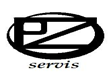            Pavel ZbořilNabídka č . n 0066 2017Jednatel firmy: Pavel Zbořil                              Adresa: Pavel ZbořilČíslo tel. 725 846 008                                                     Na sídlišti 283                  E-mail: pavel.zboril20@seznam.cz                                783 49 OlomoucIČO:  73309907                                                              Česká republikaDIČ: CZ 6806202106         Cenová nabídka na opravu čerpadla: E125-HO3R v.č 133354Víko motoru……………………………………………………………….7 714 Kč bez DPHTěsnící díl………………………………………………………………..17 555 Kč bez DPHOprava ob. kola…………………………………………………………..3 000 Kč bez DPHDno olejové vany………………………………………………….…….10 562 Kč bez DPHPlášť chlazení…………………………………………………………....6 321 Kč bez DPHUcpávky 2 kusy……………………………………………………….…..7 974 Kč bez DPHLožisko dolní………………………………………………………  …….4 083 Kč bez DPHLožisko horní…………………………………………………………..……621 Kč bez DPHPráce režie………………………………………………………………..8 100 Kč bez DPHOlej 10l……………………………………………………………………1 500 Kč bez DPHCena celkem……………………………………………………………..67 430 Kč bez DPHCena platí do 30.04 2017                                                                                                                          Pavel Zbořil             KojetínPavel Zbořil: tři měsíce zaškolen u německé firmy Hidrostal  Borna na opravy čerpadel. Sedm let servisní technik u firmy Hidrostal Bohemia s.r.o v České republice. Vyučen, dvacet let praxe Sigma Lutín, montáž a zkušebna čerpadel. Technik řešení problémů s čerpací technikou na ČOV a kanalizačních sítí měst a obcí.